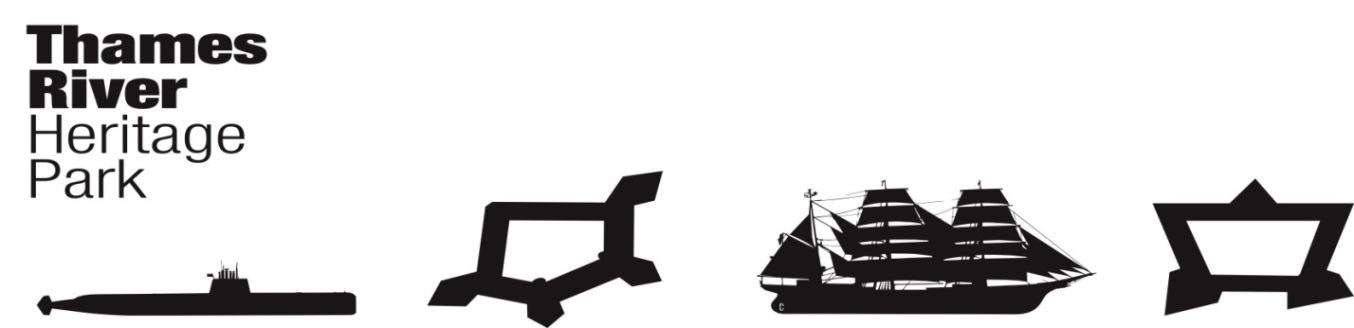 Thames River Heritage ParkTransition Team Meeting - AgendaWednesday, March 23, 2016, 8:30AM (0830)Ft Trumbull Conference Center90 Walback StreetNew London, ConnecticutI.  Call to Order: C. CoxII. THRP Chairman’s Report/Announcements	ParadeIII. Approval of Minutes February 24, 2016 – P. AdamsIV. Fiduciary Report – J. ButlerV. Committee Reports	A. Organization Committee – Chair: Juliet Hodge		1. Identify purpose/intent of the office		2. Budget		3. Location		4. Timeline Revision?	B. Governance Committee – Chair: Joe Selinger		1.   Finalize By-Laws	C. Finance Committee – Chair:  Brent Eugenides		1. Operating & Capital Budgets 		2. Fundraising Plan	D. Communications & Programming Committee – Chair: Penny Parsekian		1. TRHP Event @ Garde Arts		2. PO Box		3. Water Taxi Marketing		4. Website Hosting	E. Water Taxi Planning and Operations – Chair: Marian Galbraith		1. RFP – Review Committee		2. MOU – DEEP		3. MOU – CONNDOT		4. US Coast Guard - COIVI. Good of the OrderVII. Next Meeting Date(s)		April 27, 2016 @ 0830	May 25, 2016 @ 0830	June 22, 2016 @ 0830		July 27, 2016  @0830	VIII. Next Meeting Location IX. Adjourn